DNR Service Desk Transition Concerns - JedWorkload concerns for remaining DNR service desk staffStaff don’t all have the level of access needed to complete their dutiesPriority has been placed on closing tickets rather than performing quality work/providing good customer serviceChallenges with the transition have not been acknowledgedHope to help make the transition for other Wave 3 agencies smoothDNR is 6 months in and some Enterprise folks still don’t have DNR admin access and some formerly DNR folks don’t have Enterprise admin accessStaff were told that Enterprise should be able to handle 80% of the ticketsThere are 4 people remaining at DNR and are struggling to keep up with ticket volume; a temporary person from DOR has been helpful, but staff feels that they need 6 people to move forward effectivelySoftware center environment should be migrated to Enterprise before migrating to the agency (due to unique agency software needs)Training was done 3 months before migration (for those staff moved to Enterprise)Being that this is the 3rd wave of consolidation, it seems odd that this has not been more organizedRachel noted that management would like awareness sooner in the future – clarified that MAPE wasn’t aware of how big the issue was until recentlyAsked that admin issues be addressed right away as staff are unable to complete tasks – recognized that admin access is not taken lightly so perhaps some people who don’t have certain access shouldn’t have it for some reasonRachel will schedule a meeting with Jed and Jon to discuss issues further (to include Yia in case of crossover to MNIT DNR)Discuss Supplemental Negotiations Schedule - AndiDiscuss cadence for meetingsWould ideally like 1.5-2 hour blocks of timeWould like Commissioner Tomes and Deputy Commissioner Eichten presentRachel Dopson will be the lead for managementPreference to meet in person with option for team members to join virtuallyRachel and Andi will connect separately to discuss logistics, schedule meetings, etcJon with discuss with Commissioner TomesMNIT @ MDH Retention Bonus MOU - KBMDH recently had a retention bonus approved for their staff and MNIT would like to develop a similar MOU for MNIT @ MDH staffWould like to discuss whether MNIT management is open to this type of MOULargely depends on what MAPE is thinking of in terms of a retention bonusMNIT management didn’t learn of the MOU until it was in placeMAPE clarified that MDH employees did try to get MNIT @ MDH employees included but MDH management indicated they were not able to do thatMDH had about 500 openings at one point – MNIT turnover has been significantly lower than MDHChad mentioned that as One MNIT it is difficult to section out a select group of MNIT employeesMAPE clarified that MNIT @ MDH were disproportionately affected and working alongside MDH counterparts, including some people who worked 7 days a week for up to 2 years with no time offMNIT doesn’t have an appropriation – funds for employees are collected via ratesManagement would like to know more specifics about who the bonus would includeWould need to determine where to draw the line between MNIT @ MDH and MNIT Enterprise staff, as well as reassignmentsNew Employee Orientation Representation - AndiPer the contract (Article 7, Section 6D), MAPE is allowed representation at orientation – is there currently anyone?There is a meeting after one of the sessions with a MAPE representative but unsure who it is – Chad will try to find out who it is, as will AndiEngagement & Inclusion SurveyResponses due Feb 22nd The survey was sent my MMB not MNIT (via GovDelivery) – need the personal link sent via emailManagement asked MAPE to remind members to complete the survey as MNIT takes the input seriouslyAnnual Required TrainingRequest for supportWrapping up annual required training campaign – sitting at 98%Training sets the tone for all MNIT employees and is importantManagement asked MAPE to remind members to complete trainingsWorking with training and development team to ensure direct messaging regarding the trainingsHR NewsletterFirst issue sent Jan 13thWas the newsletter received? Any feedback?Plan to send this quarterly moving forwardMAPE did not have specific feedback but felt that the content was good overallWould like thoughts on what to include in future editionsMAPE threw out recognition to management for having HR contacts readily available (and up to date) on the IntranetPerformance AppraisalChanges comingA group of MNIT employees from all levels of the agency have been meeting to review the Performance Appraisal process and all subcomponentsTaking a look at the materials with an equity lensLooked at the separate competencies and reworded them with inclusion and equity in mindAdded a Goal Setting aspect to the appraisal process to include a template and a guidance document – hope to launch in the next review cycleWill be making recommendations to the Equity Change Plan TeamUpdates from Deputy Commissioner EichtenLooking at some tweaks to the MNIT Strategic Plan to align with the Governor’s PlanWill be working to improve the agency’s work around improving customer experience (to include our own staff)Looking to emphasize a sense of mutual accountability between business and ITConversations at the legislature have an improved tone around state ITThere are still conversations about work location, how management knows employees are productive, etcManagement is not looking to make changes, but would like to have a strong response to questions around employee productivity (Chad noted that Goal Setting aspect of the Appraisal process can help address this in showing goals set and goals met)Continuing to explore how to reduce the MNIT Enterprise footprintIncluding identifying feasible amenities, ways to share space, etcMake the space what we need it to be for when we do come together for collaboration, celebration, team building, etcSelecting early adopters for Project to Product approachDrafting an HR playbook identifying how roles may change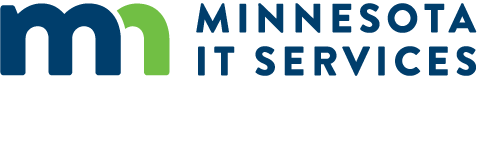 